REPUBLICA MOLDOVA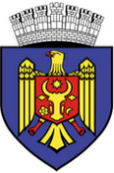 MUNICIPIUL CHIȘINĂUPRIMAR GENERAL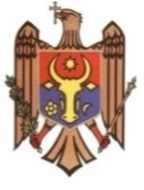 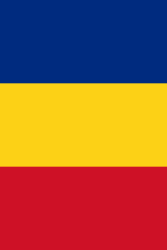 D I S P O Z I Ț I E    nr. ____                                                                                 din _______________În conformitate cu prevederile art. 9 din Legea nr. 241/2005 „Privind prevenirea şi combaterea traficului de fiinţe umane”, Hotărârii Guvernului nr. 234/2008                „Privind aprobarea Regulamentului-cadru al Comisiilor teritoriale pentru combaterea traficului de fiinţe umane”, Hotărârii Guvernului nr. 461/2018 „Cu privire la aprobarea Strategiei naționale de prevenire și combatere a traficului de ființe umane pentru anii    2018-2023 și a Planului de acțiuni pentru anii 2018-2020 privind implementarea acesteia”, Hotărârii Guvernului nr. 228/2014 „Cu privire la aprobarea Regulamentului de activitate a echipelor multidisciplinare teritoriale din cadrul Sistemului naţional de referire”, art. 29 (1) şi art. 32 (1) din Legea nr. 436/2006 „Privind administraţia publică locală”, art. 15 (1),     pct. 1, lit. a) și art. 16 (1) din Legea nr. 136/2016 „Privind statutul municipiului Chișinău”, Primarul General al municipiului Chişinău DISPUNE:1. Se aprobă Regulamentul Comisiei teritoriale pentru prevenirea și combaterea traficului de ființe umane în municipiul Chișinău (anexa nr. 1).2. Se aprobă componența Comisiei teritoriale pentru prevenirea și combaterea traficului de ființe umane în municipiul Chișinău (anexa nr. 2).3. Se stabilește că în caz de eliberare din funcțiile deținute a unor membri ai Comisiei, atribuțiile lor în cadrul acesteia vor fi exercitate de persoanele nou-desemnate în funcțiile respective, fără emiterea unei noi dispoziții. 4. Se abrogă dispoziţia Primarului General nr. 60-d din 10.02.2016 „Cu privire la aprobarea componenței Comisiei municipale pentru prevenirea și combaterea traficului de fiinţe umane şi Regulamentului Comisiei”.  5. Controlul executării prezentei dispoziții se pune în sarcina viceprimarului municipiului Chişinău, responsabil de domeniile educație, cultură, tineret și sport, asistență socială, protecția drepturilor copiilor și relații interetnice, doamna Angela Cutasevici.                   00023165Cu privire la aprobarea Regulamentului Comisiei teritoriale pentru prevenirea și combaterea traficului de ființe umane în municipiul Chișinău și a componenței acesteiaPRIMAR GENERALIon CEBAN